         Glenburn Methodist Church
HOLY WEEK 2024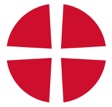 Monday 25th March (7:00pm to 8:00pm)
Church open for time of reflection and prayer.Tuesday 26th March (7:00pm to 8:00pm)
Church open for time of reflection and prayer.Wednesday 27th March (7:00pm to 8:00pm)
Church open for time of reflection and prayer.Maundy Thursday 28th March (7:00pm)
Service at Glenburn Methodist Church.
Led by Rev. Colin Duncan, Preacher Rev. Ruth Craig.
Followed by the sacrament of Holy Communion.Good Friday 29th March (7:00pm)
Service at Cregagh Methodist Church.
Led by Glenburn All Age Worship Group.Easter Sunday 31st March
Sacrament of Holy Communion at 10:00am.
Service of Praise and Worship at 11:00am.
Led by Rev. Alan Craig and Glenburn All Age Worship Group 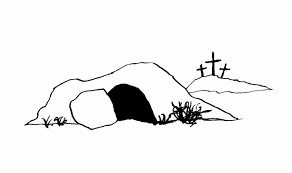 